À vos bières, à votre santé (ma liste 2017) :Armel tout heureux de son diplôme d’herboriste de l’EFP de Bruxelles, vous a concocté des bières bio drôlement  savoureuses dans sa Brouette (brasser se dit Brew en anglais, ajoutez des roulettes) :*Le 3ème nombre est la coloration (blanche à 8, noire à 80) et le 2nd l’amertume, ici de 27 à 45. Les plus amères : Zythère et Bellevoix, la plus ambrée Bellevoix. Pour les brunes de 2016, il reste la Prince noir Les bières sont proposées à 5€ la bouteille de 75cl ou 3€ la « fillette » de 37cl sur place, au fournil de Puy doré 79440 CourlayEnvoi colis par trois bouteilles : transport 10€ en France ou Belgique. Accises européennes payées en France sous numéro FR015 001 E1226 (consulter le SEED).Possibilité de brasser en groupe, sur un week-end avec hébergement, possible 6 à 15 personnes. Armel@brouette.eu ou tel 00336 98916541 site web www.brouette.eu  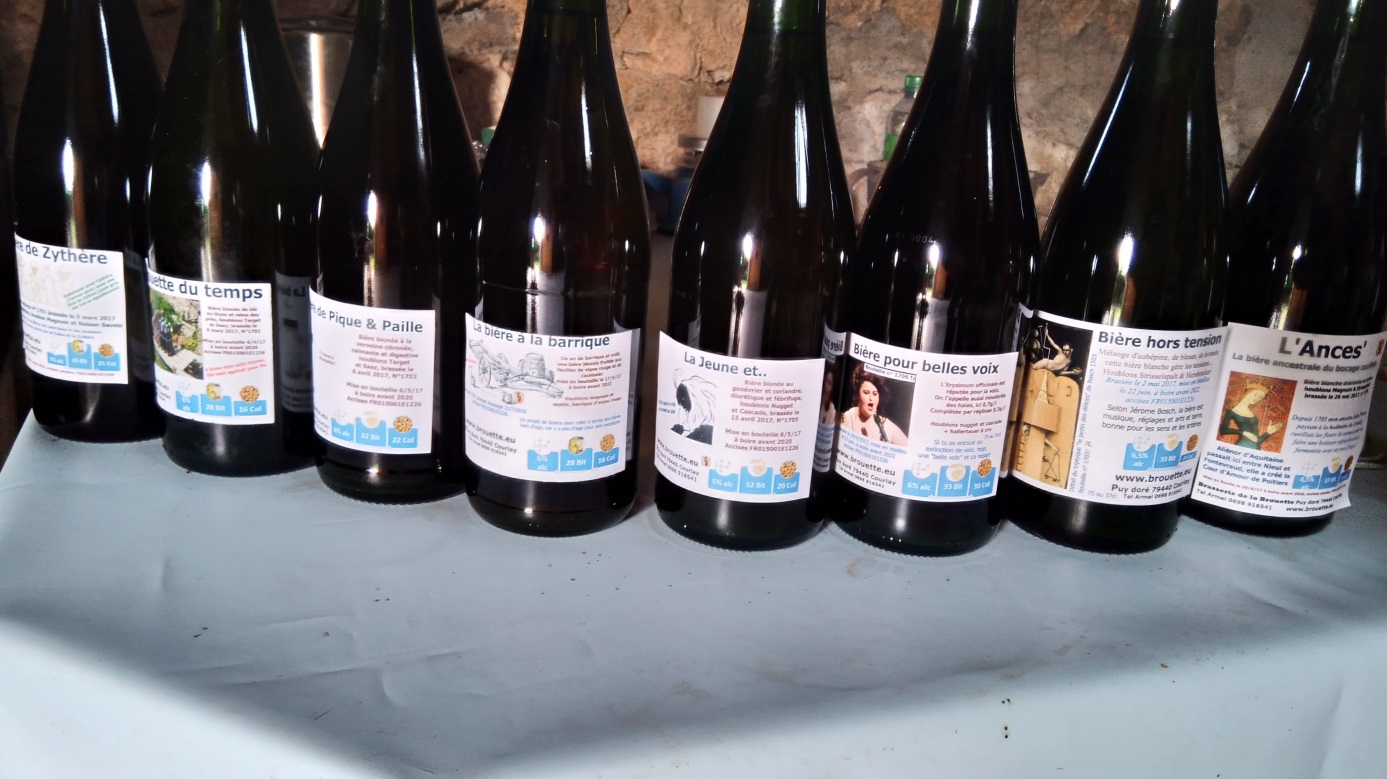 AppellationParticularitéalc°/IBU/EBCRéférenceZythèreBière blonde anti-oxydante grâce au Curcuma et au Gingembre… on se protège du cancer comme on peut5° 45 251701Brouette du tempsTemps car brassée avec du Thym, c’est la blonde antigrippe6° 28 161702Pique & PailleBière dorée à la verveine citronnée, calmante et digestive6° 32 221703BarriqueBière blonde vieillie un an en fût de chêne ayant contenu du vin rouge d’Anjou, qui la rend un peu tannique et acidulée 6° 28 161704La Jeune et…Bière blonde aux baies de genévrier, fébrifuge5° 32 201705BellevoixBière ambrée contre les voies enrouées, avec l’herbe au chantre et réglisse 6° 33 301706Hors-tensionBière blanche appréciée par ceux souffrant d’hyper-tension, avec des fleurs d’aubépine fraichement cueillies6° 33 81707L’AncestraleBlanche drainante aux fleurs de sureau locales4° 37 91708L’AncestraleBlonde drainante, fleurs de sureau fraichement cueillies4° 37 201709La MoniqueBlonde neuro-stimulante pour renforcer la mémoire grâce au Ashwagandha et au Ginkgo, onctueuse et parfumée5° 30 201710